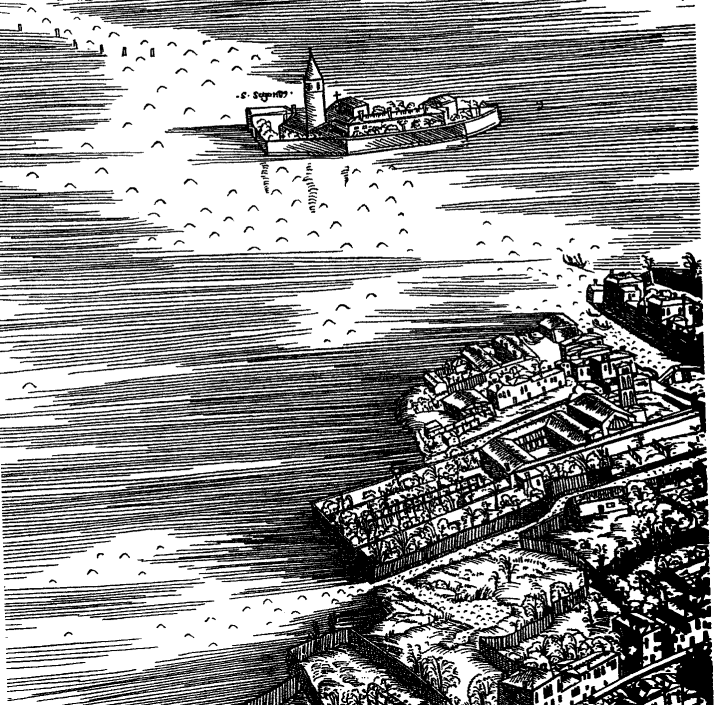 Jacopo de Barbari, Veduta prospettica di Venezia, 1500, in particolare l’isola di San SegondoSuperprotetto da San Secondo di Asti e da quello di Venezia, ringrazio.P. Secondo